Publicado en Cáceres el 23/11/2017 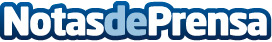 Evolución de los precios inmobiliarios en 2017 Por GranManzana.esLos precios de las viviendas terminadas, tanto nuevas como usadas, experimentaron un aumento del 4,3 % en octubre de este año respecto al mes de octubre de 2016 según el portal inmobiliario y de segunda mano granmanzana.esDatos de contacto:Gran ManzanaPortal Inmobiliario Nota de prensa publicada en: https://www.notasdeprensa.es/evolucion-de-los-precios-inmobiliarios-en-2017 Categorias: Nacional Inmobiliaria Finanzas Construcción y Materiales http://www.notasdeprensa.es